                                                                                                                  ПроектАДМИНИСТРАЦИЯ  ГОРОДСКОГО  ОКРУГА"ГОРОД  АРХАНГЕЛЬСК"П О С Т А Н О В Л Е Н И Еот "_____"__________ 2022г. №________О внесении изменения в приложение № 3 к постановлению                       мэрии города Архангельска от 07.04.2014 № 278Внести в приложение № 3 к постановлению мэрии города Архангельска от 07.04.2014 № 278 "Об определении границ и утверждении схем границ прилегающих территорий к местам расположения социально-культурных объектов, образовательных организаций, вокзалов, аэропортов, мест нахождения источников повышенной опасности, на которых не допускается розничная продажа алкогольной продукции и розничная продажа алкогольной продукции при оказании услуг общественного питания" изменение, изложив схему № 63 границ прилегающей территории медицинской организации общества с ограниченной ответственностью "Рива", расположенной по адресу: Архангельская область, г. Архангельск,  ул. Урицкого, д.1, в новой прилагаемой редакции.2.Опубликовать постановление в газете "Архангельск - город воинской славы" и на официальном информационном интернет-портале городского округа "Город Архангельск".Глава городского округа"Город Архангельск"                                                                         Д.А. Морев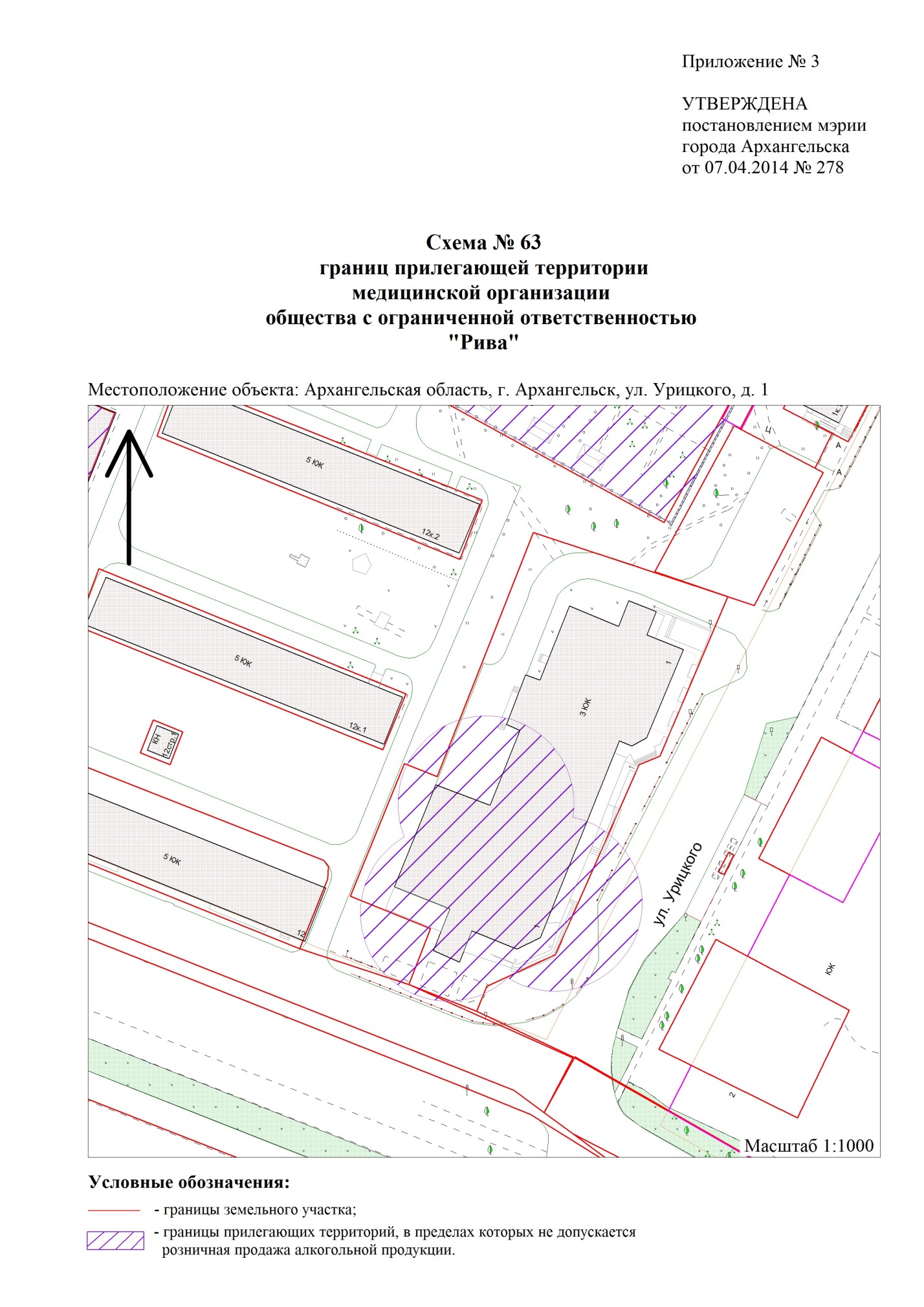 